ҠАРАР     	                                                                   ПОСТАНОВЛЕНИЕ        «18»  ғинуар 2023 й.                                      №  1                               «18» января 2023 г.О внесении изменений в постановление администрации СП Биляловский сельсовет МР Баймакский район от 27.11.2017 г. № 95 О комиссии по соблюдению требований к служебному поведению муниципальных служащих администрации сельского поселения Биляловский сельсовет МР Баймакский район РБРассмотрев протест прокуратуры Баймакского района от 09.01.2023 на постановление администрации сельского поселения Биляловский сельсовет МР Баймакский район РБ от 27.11.2017г. № 95 «О комиссии по соблюдению требований к служебному поведению муниципальных служащих администрации сельского поселения Биляловский сельсовет МР Баймакский район РБ», на основании Федерального закона от 06.10.2003 № 131-ФЗ «Об общих принципах организации местного самоуправления в Российской Федерации», Закона Республики Башкортостан от 16.07.2007  № 453-з «О муниципальной службе в Республике Башкортостан»,  Устава сельского поселения Биляловский сельсовет МР Баймакский район РБ, ПОСТАНОВИЛ:Внести изменения в названное выше постановление:Дополнить подп. «д» пункта 6 следующего содержания: «В состав комиссии входит представитель органа Республики Башкортостан по профилактике коррупционных и иных правонарушений (по согласованию)».Глава сельского поселения Биляловский сельсоветМР Баймакский район РБ						И.Ш.СаптаровБАШКОРТОСТАН РЕСПУБЛИКАҺЫ БАЙМАҠ РАЙОНЫ                      МУНИЦИПАЛЬ РАЙОНЫНЫҢ                   БИЛАЛ АУЫЛ                                          СОВЕТЫ АУЫЛ БИЛӘМӘҺЕ ХАКИМИӘТЕ453666, Билалауылы,                                                  З.Биишева урамы,19                                                               Тел. 8(34751)4-85-30РЕСПУБЛИКА БАШКОРТОСТАН АДМИНИСТРАЦИЯ СЕЛЬСКОГО ПОСЕЛЕНИЯ БИЛЯЛОВСКИЙ СЕЛЬСОВЕТ  МУНИЦИПАЛЬНОГО РАЙОНА БАЙМАКСКИЙ РАЙОН453666, с.Билялово,                                           ул.З.Биишевой,19                                                                        Тел. 8(34751)4-85-30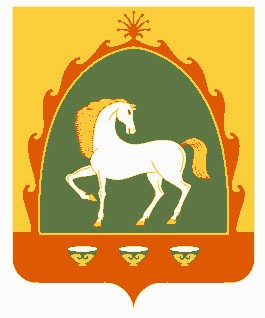 